The Outsiders Novel STUDYELA 8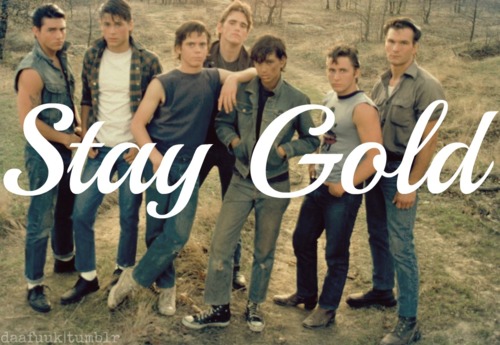 Name:_________________________________Essential Questions:Identity—How do our interactions with others form our perception of identity?Why do stereotypes exist? How do we break them down—or is it even necessary to break them down? What is the value in recognizing stereotyping, both in our lives and in the text?How will our experiences with these terms build our identity?Social Justice & Empathy—How do our choices affect the challenges in our lives?Why are other people’s challenges harder to see than our own?How do we help others? How do we help ourselves?What is the value in recognizing and confronting the challenges in our lives?How do our own experiences help us build empathy for the other?
     3. Family Relationships & Dynamics—What is a family?What is the value in creating the family around us?How do our experiences with family affect our lives? 1960s Background:  Language: A Gas : A lot of fun. All show and no go: Referenced to a car that had all the pretty chrome goodies, but wouldn't get out of its own way.Bad: AwesomeBadass: A tough guy. A guy you really don't want to mess with. Bag: To Steal. Example: Who bagged my towel? ; also see Score Also; "What's your bag" meaning what's your problem or where are you coming from. Blitzed:DrunkCruising: Driving up and down the same street looking for races, girls, guys, etc. Deuce:A 1932 Ford. As in, "She's my Little Deuce Coupe, you don't know what I got". Dude: In the 60's, a dude was a geek or a panty waist. Pad: Someone's house. Example: There wasn't much to do so we all hung out at John's pad, drank Cokes and listened to records. Thongs:In the 60's, thongs were something you wore on your feet. Music: Beatles, Elvis Presley, Chubby Checker, The Everly Brothers, Frank Sinatra Movies: Psycho, The Alamo, The Time Machine, The Magnificent SevenELA 8“The Outsiders” Pre-Reading AssignmentSocial Group:A social group consists of two or more people who interact with one another and who recognize themselves as a distinct social unit. The definition is simple enough, but it has significant implications. Frequent interaction leads people to share values and beliefs. This similarity and the interaction cause them to identify with one another. Identification and attachment, in turn, stimulate more frequent and intense interaction. As you will be read in the novel “The Outsiders” there are two main social groups discussed, the Socs and the Greasers. These two social groups as you will see, have distinct characteristics about them, as well as social values and beliefs.Social Group Assignment:You will create your own Social Group with a partner or individually. Include the following components:Name your social group (2 marks) Choose a creative and appropriate name to represent your group. Explain your choice in a way that makes the reasons for the name clear.List some specific characteristics about your group (5 marks)For example, the way you dress, similar interests and hobbies, and collective goals.Write a paragraph that explains the reasons for the formation of your social group. -What are you trying to achieve with your social group? -Why did you create this specific social group?(3 marks)This assignment is for a total of 10 marks.    Slang Dictionary  Exampletough   [tuhf]  Show IPA ,adjective, tough·er,tough·est, adverb, noun, verbadjective1. strong and durable; not easily broken or cut.2. not brittle or tender.3. difficult to masticate, as food: a tough steak.4. of viscous consistency, as liquid or semiliquid matter: toughmolasses.5. capable of great endurance; sturdy; hardy: tough troops.Related formstough·ly, adverbtough·ness, nounsu·per·tough, adjectiveun·tough, adjectiveun·tough·ly, adverbEXPANDSynonyms 
1.  firm, hard. 5.  durable. 6.  inflexible. Antonyms 
1.  fragile. 5.  feeble, weak.Above is an example of a complete dictionary entry.  The entry has more than one definition, related forms, synonyms, and antonyms.  In your slang dictionary project, you will include all of these.Vocabulary:Chapter 1					Chapter 6			Chapter 11Bawl						Bewilderment			CockyDisgrace					Defeated			IdolizedMuttered					Hysterics			LiableReckless					Surveyed			RemarkUnfathomable					Tangle				VaguelyChapter 2					Chapter 7			Chapter 12Incredulous					Drawled			AcquittedRoguishly					Exploits			CornyScatterbrained					Hauled				PainedScowled					Mimicking			VastWinced					Recurring			VeeredChapter 3					Chapter 8 Aloofness					DivertCunning					DoggedlyGallantly					HesitationOrnery						NumblyQuivering					ResemblanceChapter 4					Chapter 9Apprehensive					AffectionatelyContemptuously				AgonyDefiance					MortalReformatory					StifledUnceasingly					SuperiorityChapter 5					Chapter 10Eluded						CladGroggy					ClenchedImploringly					DeliriousIndignant					DumbfoundedReluctantly					StuporWRITING ENTRY:Personal Reflection Write a 1-page journal entry about a particular event that has impacted your life and has shaped who you are. Include a photo, drawing, or object that represents this event and explain why you chose the item. Who Am I? NAME IDENTITY Write a Name Identity poem for Ponyboy. Use each letter of Ponyboy’s name (like shown below) to create a sentence or single noun, verb, or adjective that describes Pony’s identity. Refer to Chapter 1 for character information.P ___________________________________________________o ___________________________________________________n ___________________________________________________y ____________________________________________________b ____________________________________________________o ____________________________________________________y ____________________________________________________The Outsiders: Chapter QuestionsELA 8Chapter One and TwoComplete these questions on a separate piece of paper and hand in.Your answers are to be written in complete sentences. You should follow a pattern of:Making a statementExplaining the statement using evidence from the novelSample Question and Answer: 	Q. Describe Ponyboy’s Character.A. Pony boy is a 14 year old male with long hair who is content with who he is. He refers to himself as a greaser, but yet labels himself as being different. He is someone that believes that his enjoyment of drawing pictures, watching movies, and reading books cannot compare to anyone else.  Chapter One1. Who are the Socs? Who are the Greasers? 3. How do Ponyboy’s relationships with Darry and Sodapop differ? Explain. 4. Why is the gang important to Johnny? 5. How does Ponyboy react to what Sodapop tells him about Darry? 6. What does Ponyboy mean on page 18 when he says, “I lie to myself all the time?” Do you ever lie to yourself? Why? Chapter Two 1. Who is the Fuzz? [pg. 20] 2. Are the names Ponyboy and Sodapop nicknames? Explain. 3. Who are Cherry and Marcia? 4. What happens at the drive-in? 5. Why doesn’t Ponyboy like referring to Sodapop as a dropout? 6. What is Ponyboy comparing Two-Bit to when he calls him a “chessy cat” on page 27?7. What happened to Johnny? Chapter Three and Four QuestionsComplete these questions on a separate piece of paper and hand in.Your answers are to be written in complete sentences. You should follow a pattern of:Making a statementExplaining the statement using evidence from the novelChapter Three 1. What does Cherry explain as the difference between the socs and the greasers? 2. What’s the conflict? 3. What does Ponyboy mean on p.39 when he says “Johnny and I understood each other without saying anything?” 4. When and how did Pony’s parents die? 5. What happens when Pony comes home after his curfew? 6. At the end of the chapter, how does the author foreshadow that bad things are to come? Chapter Four 1. What does Pony mean when he says the socs were “reeling pickled” on page 54? 2. What major event happens in this chapter? 3. How did the author foreshadow that Johnny would use his knife in chapter 2? 4. How did the setting foreshadow the events in this chapter? 5. Do you think Bob’s death was justice? Explain. Chapter Five 1. Why does Pony have a problem with Johnny’s idea to disguise themselves? 2. What does Pony mean when he says, “I was supposed to be the deep one” [p.75]? 3. On page 78, Johnny compares Pony and his brothers to their parents. Which one of your parents are you most like? What similarities do you share? 4. Why are the socs and the greasers going to fight in the vacant lot? 5. Who’s the spy for the greasers? Does this surprise you? Why or why not? 6. What’s the poem about on pg. 77 by Robert Frost? 7. What’s a characteristic Pony repeats about himself in this chapter? Chapter Six 1. Do you think Dally’s parents have influenced the way he is; his personality? Explain. 2. Why doesn’t Dally want Johnny to turn himself in? 3. What “other side” of Dallas is revealed in this chapter? 4. What’s your own definition of a hero? Do the three boys prove themselves to be heroes, according to your definition? Explain. 5. Why do you think Johnny wasn’t scared, despite the obvious danger, on page 92? 6. What does Pony realize about Darry at the end of this chapter? Chapter Seven and Eight QuestionsComplete these questions on a separate piece of paper and hand in.Your answers are to be written in complete sentences. You should follow a pattern of:Making a statementExplaining the statement using evidence from the novelChapter Seven 1. Why would being crippled be worse for Johnny than someone else?2. What is a juvenile delinquent [p.107]? Find a definition on the internet, in a dictionary, or create your own based on your own knowledge. 3. What was Bob’s “real” problem, according to Randy [p.116] 4. Why did Pony think it was better to see socs as “just guys” on p.118? What do you think he means by this? 5. Why does Randy talk with Pony? Chapter Eight 1. How does what the doctor first says, on page 119, foreshadow Johnny’s condition?2. What Pony mean on pg. 123 when he says, “we could get along without anyone by Johnny”?3. “We needed Johnny as much as he needed the gang. And for the same reason” (p.121). What do you think Pony means, and what is the reason?4. What does Cherry mean when she says, “Bob wasn’t just anyone” on Pg. 129?Chapter Nine and Ten QuestionsComplete these questions on a separate piece of paper and hand in.Your answers are to be written in complete sentences. You should follow a pattern of:Making a statementExplaining the statement using evidence from the novelChapter Nine 1. On the bottom of p.132, when Pony asks what kind of a world it is, what comment is he making about how he judges people? 2. Why do the boys fight? Is Pony different? 3. What is the difference between Tim Sheppard’s gang and Ponyboy’s? Explain how Pony feels this difference gives his group the upper hand? 4. What do you think Johnny’s last words to Pony mean? 5. What happened with Dally in the end? Chapter Ten 1. How does pony’s dreaming, or lying to himself, finally work in this chapter? 2. Why was Johnny’s death so difficult for Dally to handle? 3. How do you think Dally would have wanted to die? 4. How does Pony describe Dally as being a person who made a difference on pg. 154? Chapter Eleven and Twelve QuestionsComplete these questions on a separate piece of paper and hand in.Your answers are to be written in complete sentences. You should follow a pattern of:Making a statementExplaining the statement using evidence from the novelChapter Eleven 1. Explain why Pony might rather have anyone’s hate than their pity (p.162)? 2. What do you think is going on with Ponyboy when he says,” Johnny didn’t have anything to do with bob getting killed” (p.166)? 3. Why does Randy come to visit Pony, beyond the obvious? 4. What did Randy discover in his conversation with Pony? Chapter Twelve 1. What circumstances did Ponyboy’s teacher refer to? What circumstances does Ponyboy think his teacher is referring to? 2. Why doesn’t Ponyboy feel scared when the socs approach him and he threatens them with a broken bottle (p.170-171)? How is this a dramatic change from the Ponyboy we have seen up until this point? 3. What does Darry mean when he says,”you don’t just stop living because you lose someone” (p.173)? 4. How do we know Sandy didn’t love Soda as much as he loved her? (p.174) 5. What kind of guy is rare? (p. 178) 6. What do we learn that was so special about Johnny (p,178)? Print out slangSettingCharacter organizer chartPlot chartConflictsFinal AssignmentComparing Identities: You vs. Who?First: Choose a character from The Outsiders who you feel you can relate with in terms of identity and personality - OR choose a character who you feel you cannot relate with at all, for example, they are the complete opposite in identity and personality from you. In an essay- compare and contrast that character’s identity to your own identity • Would you both be in the same clique? Or different cliques? • What characteristics are similar between you both? What characteristics are different? Why are they similar or different? • Use the previous assignments on self-identity and character charts for additional information when comparing and contrasting. create a timeline of the characters development throughout the novel • plot their growth in terms of identity, self-reflection, maturity, etc. plot their mistakes and their accomplishments • make sure you demonstrate and explain the character’s growth, maturity, reflection, etc. through your choice of genre (be creative and use pictures, words, symbols, etc. to plot the characters timeline)***You will get class time to work on this portion of the assignment***Second you will complete a Portfolio- choose a creative and imaginative way to demonstrate your own identity to the class. With a shoe box you will include 10 items that describe who you are and what makes you unique. Please make sure your shoe box is decorated in some manner!! For each item you will do a quick write up (small paragraph) to explain why you have choose that item to describe your personality. You will then choose 1 item from your shoe box to present to the class. You could include:(phrases, poetry, lyrics, cd, movie, pictures, medals/ribbons, certificates, memorabilia, etc) Whatever can help identify you!***This portion will be done on your own time***Definitions2 Points eachRelated forms2 Points eachSynonyms1-2Antonyms 1-2